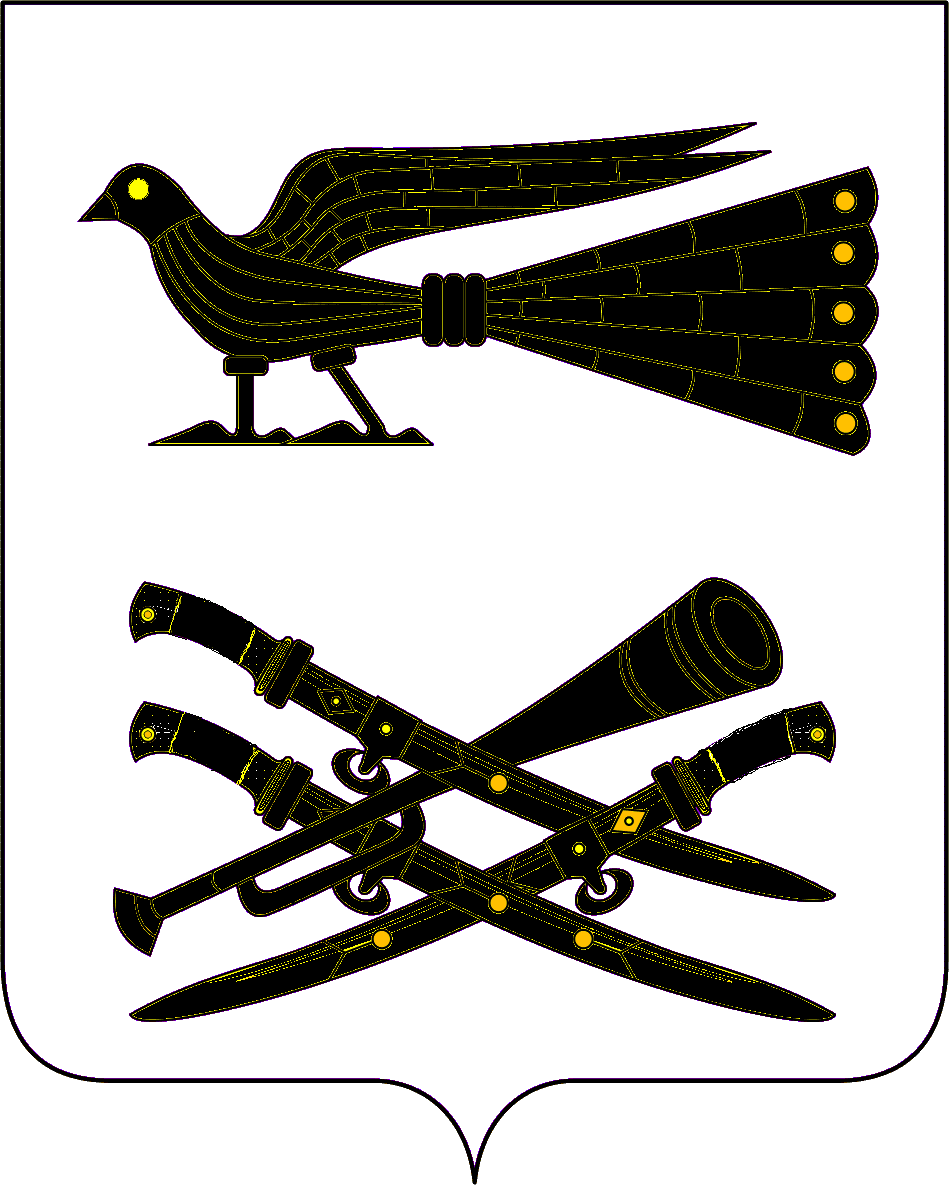 Р Е Ш Е Н И ЕСОВЕТА БУРАКОВСКОГО СЕЛЬСКОГО ПОСЕЛЕНИЯ КОРЕНОВСКОГО РАЙОНАот________________                                                                                    №_____х. БураковскийОб утверждении  границ территориального общественного самоуправления № 1 и № 2  муниципального образования Бураковское сельское поселение Кореновского районаВ целях реализации закона Краснодарского края от 15 июля 2005 года № 906-КЗ «О порядке установления и изменения границ административно-территориальных единиц» и в соответствии с постановлением законодательного Собрания краснодарского края от 22 февраля 2006 года № 2040-П «Об организации работы по установлению границ административно-территориальных единиц на территории Краснодарского края», постановления главы администрации Краснодарского края от 16 мая 2006 года № 361 «О мерах по реализации Закона Краснодарского края от 15 июля 2005 года № 906-КЗ «О порядке установления и изменения границ административно-территориальных границ» Совет Бураковского сельского поселения Кореновского района, рассмотрев материалы по описанию границ  территориального общественного самоуправления № 1 и территориального общественного самоуправления № 2,  р е ш и л:1. Утвердить границы территориального общественного самоуправления № 1 и № 2  сельского населенного пункта  хутора Бураковского муниципального образования Бураковское сельское поселение Кореновского района (приложение № 1).2. Настоящее решение вступает в силу со дня его подписания.Глава Бураковского сельского поселения Кореновского района                                                                   Л.И. Орлецкая                                                                                         ПРИЛОЖЕНИЕ № 1                                                                                          к решению  Совета                                                                           Бураковского сельского поселения                                                                                         Кореновского района                                                                                от ______________года № ___ОПИСАНИЕ  ГРАНИЦтерриториальное общественное  самоуправление № 1Восточная часть хутора Бураковского:ул. Садовая           с № 1 по № 27ул. Дружбы            с № 1 по № 22ул. Набережная        с № 1 по № 22ул. Пролетарская      с № 1 по № 101ул. Горького          с № 1 по № 130ул. Коммунистическая  с № 1 по № 99ул. Чапаева           с № 1 по № 23территориальное общественное самоуправление № 2Западная часть хутора Бураковского:ул. 70 лет ВЛКСМ      с № 1 по № 6ул. Центральная       с № 1 по № 12ул. Гагарина          с № 1 по 106ул. Матросова         с № 1 по № 25ул. К.Маркса          с № 1 по № 68ул. Комсомольская     с № 1 по № 46ул. Колхозная         с № 1 по № 14ул. Пионерская        с № 1 по № 10ул. Советская         с № 1 по № 30ул. Мира              с № 1 по № 36ул. Октябрьская       с № 1 по № 32Глава Бураковского сельского поселенияКореновского района                      Л.И. Орлецкая